8 июля-День семьи,любви и верности.Познавательное мероприятие с весёлыми эстафетамиВедущий:-Без чего на белом светеВзрослым не прожить и детям?Кто поддержит вас, друзья?Ваша дружная... (семья)Отвечайте дружно дети,Кто милее всех на свете?Кого любят очень дети?На вопрос ответим прямо:— Всех милее наша... (мама)Кто стирает, варит, шьет,На работе устает,Просыпается так рано? —Лишь заботливая... (мама)Конкурс «Стирка за стиркой»Две команды получают для конкурса два тазика, прищепки, носочки.Задание: по очереди повесить прищепками носочки на верёвку и после этого снять.Кто научит гвоздь забить,Даст машину порулитьИ подскажет, как быть смелым,Сильным, ловким и умелым?Все вы знаете, ребята, —Это наш любимый... (папа)Конкурс «Огородники»Две команды получают по ведру с картошкой. Задание: выложить картошку в нарисованные лунки(круги).Кто любить не устает,Пироги для нас печет,Вкусные оладушки?Это наша... (бабушка)Караоке «Песня про бабушку»Бабушка любит рассказывать сказки: а давайте их разыграем?Сказка: «красная  шапочка»Кто веселый карапузик —Шустро ползает на пузе?Удивительный мальчишка —Это младший мой... (братишка)Кто любит и меня, и братца,Но больше любит наряжаться? —Очень модная девчонка —Моя старшая... (сестренка)Конкурс «Отведи братишку в садик»6 человекЗадание: на скорость одеться по парам и отправить в садик.Мамы старшая сестра —С виду вовсе не стара,С улыбкой спросит: «Как живете?»Кто в гости к нам приехал? (Тетя)Конкурс «Мамины помощники»2 швабры, 2 мячика.Задание: помочь маме-с помощью швабры довести мячик до стула, а обратно бегом.Конкурс “Народная мудрость гласит”-                      О семье много пословиц и поговорок. Давайте вспомним их. Сейчас небольшая разминка. Вам надо поправить то, что будет неверно. – Не родись красивой, а родись богатой (счастливой). – Любовь – кольцо, а у кольца нет проблем (начала нет, и нет конца). – У семи нянек дитя в доглядке (без глаза). – Милые бранятся только по пятницам (тешатся). 1-й ведущий: А теперь продолжите пословицу. – Гость на пороге – счастье в … (доме). – Дом без хозяйки … (сиротка). – Дом вести … (не бородой трясти)2-й ведущий: Разминка прошла успешно. Теперь конкурсное задание. Из набора слов, которые вы сейчас получите в конвертах, составьте пословицу. Можно изменять падеж, форму, добавлять предлоги и частицы. Задания: – Семья, куча, страшна, туча. (Семья в куче – не страшна туча.) – Дети, тягость, радость. (Дети не в тягость, а в радость.) – Дом, вести, рукав, трясти. (Дом вести – не рукавом трясти.) – Семья, клад, лад, не нужен. (Не нужен клад, когда в семье лад.) – Семья, место, душа, вместе. (Когда семья вместе, так и душа на месте.)-Вам нужно ответить на вопросы на тему родственных отношений. 1. Сын моей матери(я или мой брат). 2. Мой родитель( отец). 3. Брат отца или матери(дядя). 4. Девочка, которая имеет родителей, как у меня(сестра). 5. Та, что дала нам жизнь. 6.  Сестра мамы или папы(тётя). 8. Сын моего ребенка. 9. Мой наследник. 10. Сын моей сестры или брата. 11. Отец мужа.КОНКУРС “ДОМ МОЕЙ МЕЧТЫ” 1-й ведущий: Друзья, вы задумывались, почему так говорят: “Мой дом – моя крепость”? Команды отвечают. – Несомненно, у человека должен быть дом, и не просто крыша над головой, а место, где его любят и ждут, понимают, принимают таким, каков он есть, место, где человеку тепло и уютно. Предлагаю каждой команде набор кирпичей. Раздает конверты с “кирпичиками”. Сумейте договориться, из каких кирпичей вы построите дом. На четырех кирпичах у вас уже написаны слова “здоровье”, “любовь”, “понимание”, “улыбка”. Остальное надо подписать. Придумайте, какие кирпичи возьмете для строительства своего чудесного дома. Крыше можно дать свое название. Команды выполняют задание. Далее – защита проектов “Дом моей мечты”. 2-й ведущий: Благодарим всех строителей. Дома у всех оказались прекрасными, уютными.Семья – это то, что мы делим на всех, Всем понемножку: и слёзы и смех, Взлёт и падение, радость, печаль, Дружбу и ссоры, молчанья печать. Семья – это то, что с тобою всегда. Пусть мчатся секунды, недели, года, Но стены родные, отчий твой дом – Сердце навеки останется в нём!                                             Конкурс «Моя семья»    У маленькой девчушкиУселся на макушкеНе мотылёк, не птичка —Держит две косички. (Бант)Что такое перед нами: Две оглобли за ушами. 
На глазах по колесу и сиделка на носу.( очки)Две стройные сестрицы
В руках у мастерицы.
Весь день ныряли в петельки...
И вот он — шарф для Петеньки.     ( спицы)Задание командам: из воздушных шаров, цветной бумаги, скотчаизготовить модели членов семьи.Можно использовать различные аксессуары:кепка, шляпа, банты и т.п. Подведениеитогов: защита своих мини-проектов.Исаполнение песни  «Солнечный круг»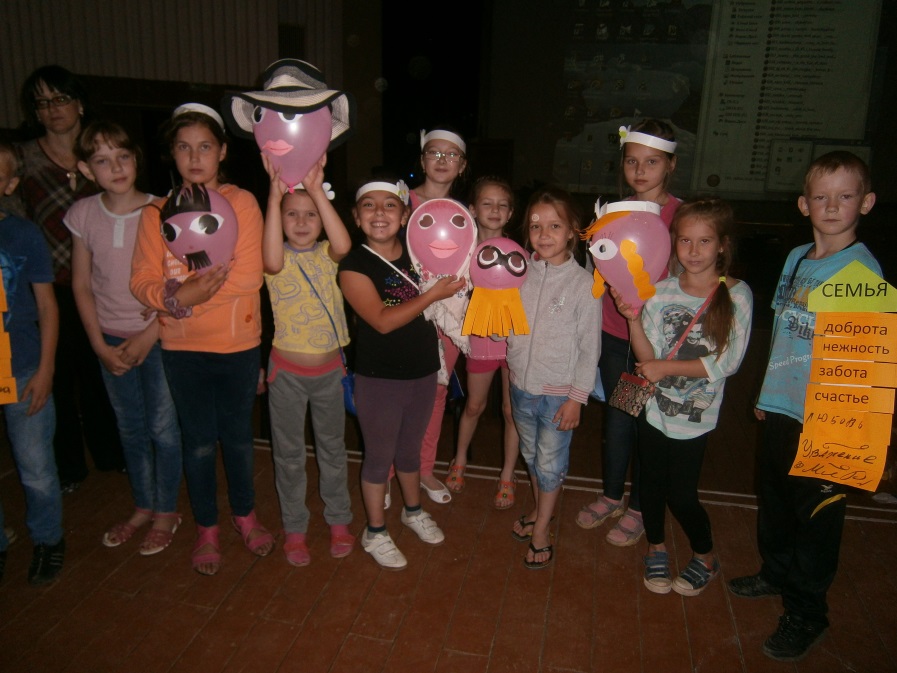 